INDICAÇÃO N.º 289/2019Excelentíssima Senhora Presidente.	O Vereador LUIZ MAYR NETO apresenta a Vossa Excelência a presente INDICAÇÃO, nos termos do art. 127 e seguintes do Regimento Interno, para o devido encaminhamento ao Exmo. Sr. Prefeito Municipal para as providências cabíveis, nos seguintes termos:Realizar operação Tapa Buraco e arrumar margens em diversas ruas do bairro São Luiz.JUSTIFICATIVAConforme reivindicação de munícipes e contatado por este gabinete (fotos em anexo), há diversas ruas no bairro São Luiz que precisam da operação tapa buraco, bem como da reconstrução das margens e meio-fio para escoamento de águas pluviais. Há trechos em que o estreitamento da via é tanto que praticamente impossibilita a circulação de dois veículos ao mesmo tempo, além de pedestres correm o risco de caírem nos buracos que se formaram. Requer-se URGÊNCIA no atendimento à esta indicação para que se previnam acidentes graves.Valinhos, 13 de fevereiro de 2019.___________________________LUIZ MAYR NETOVereador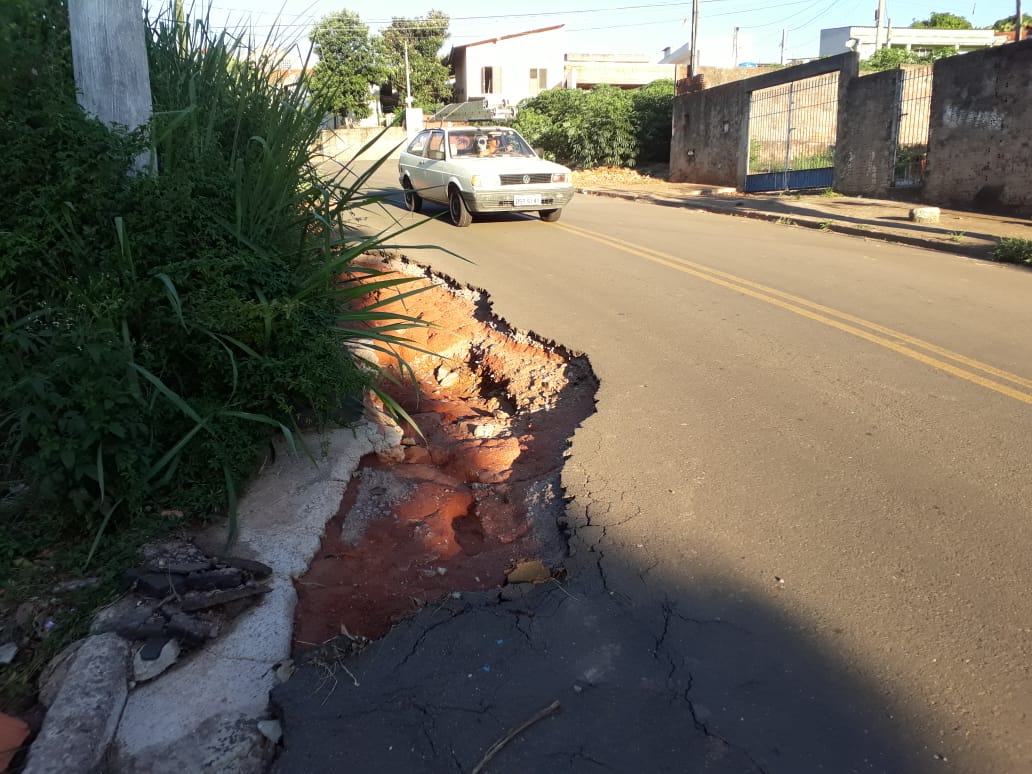 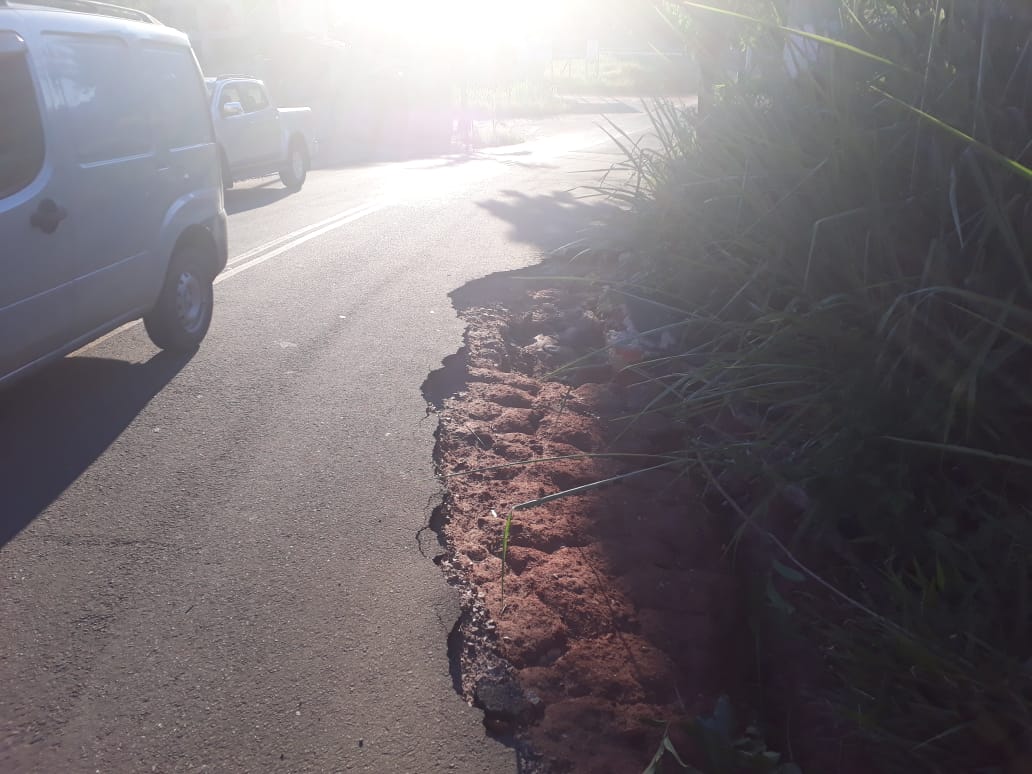 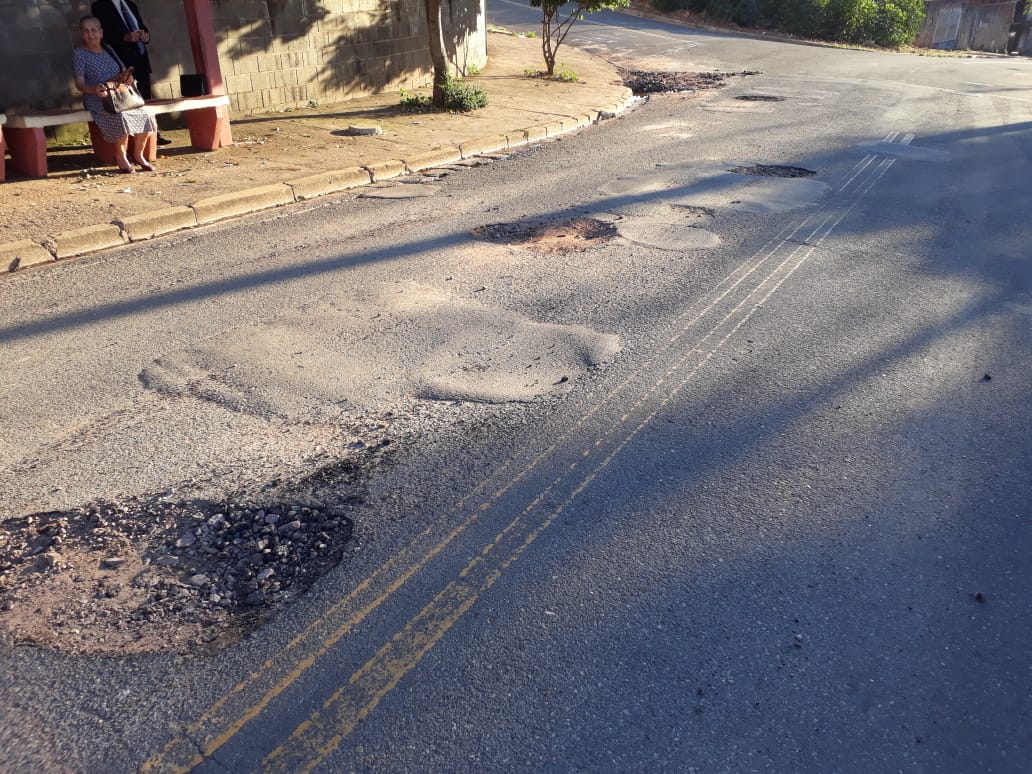 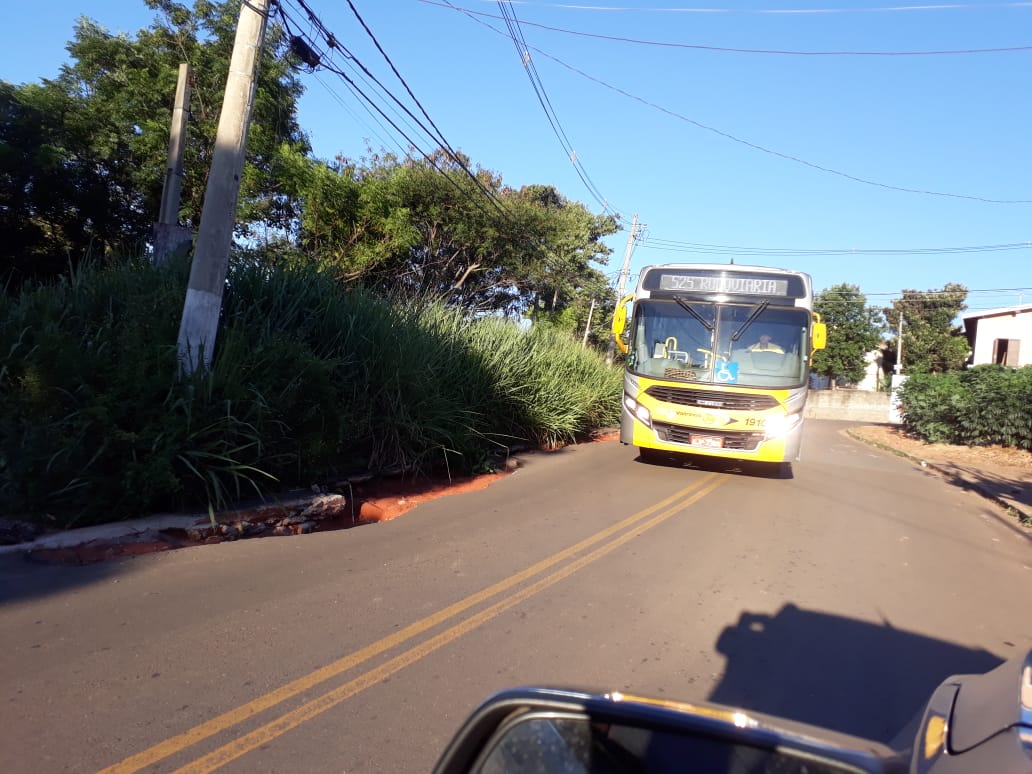 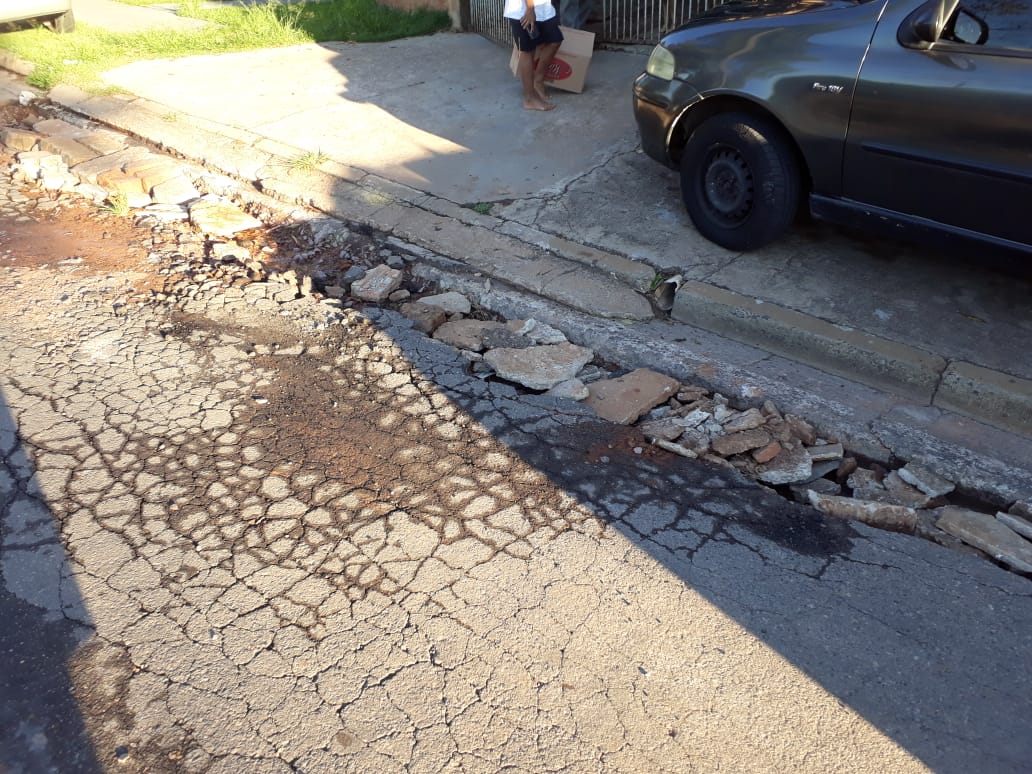 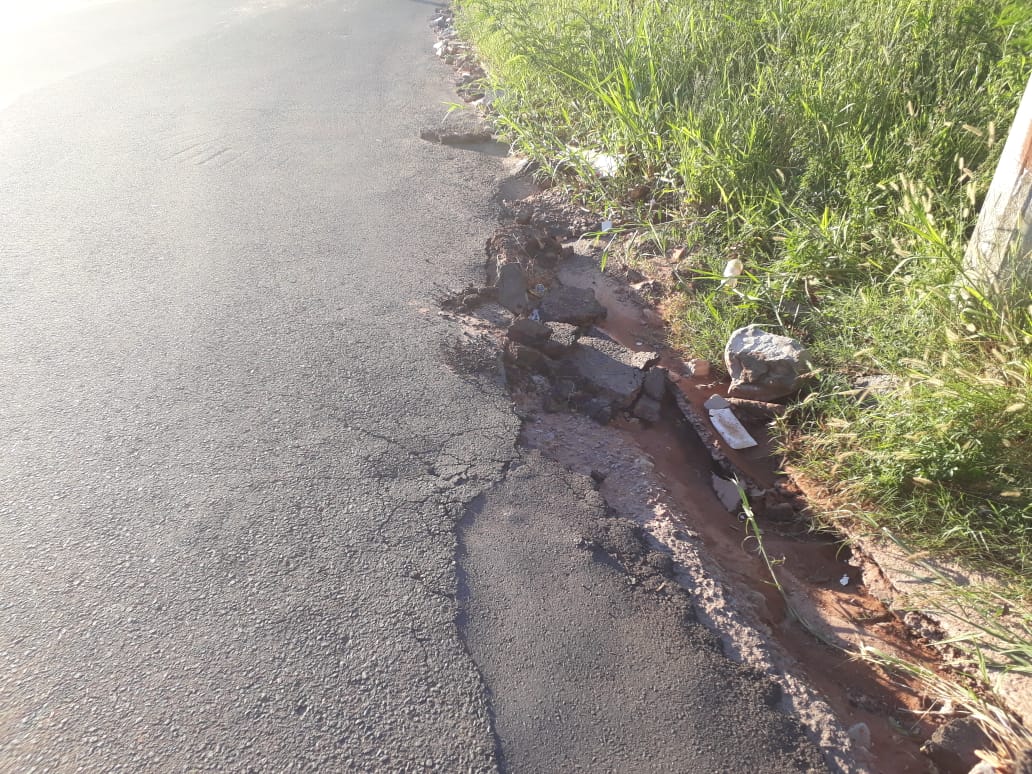 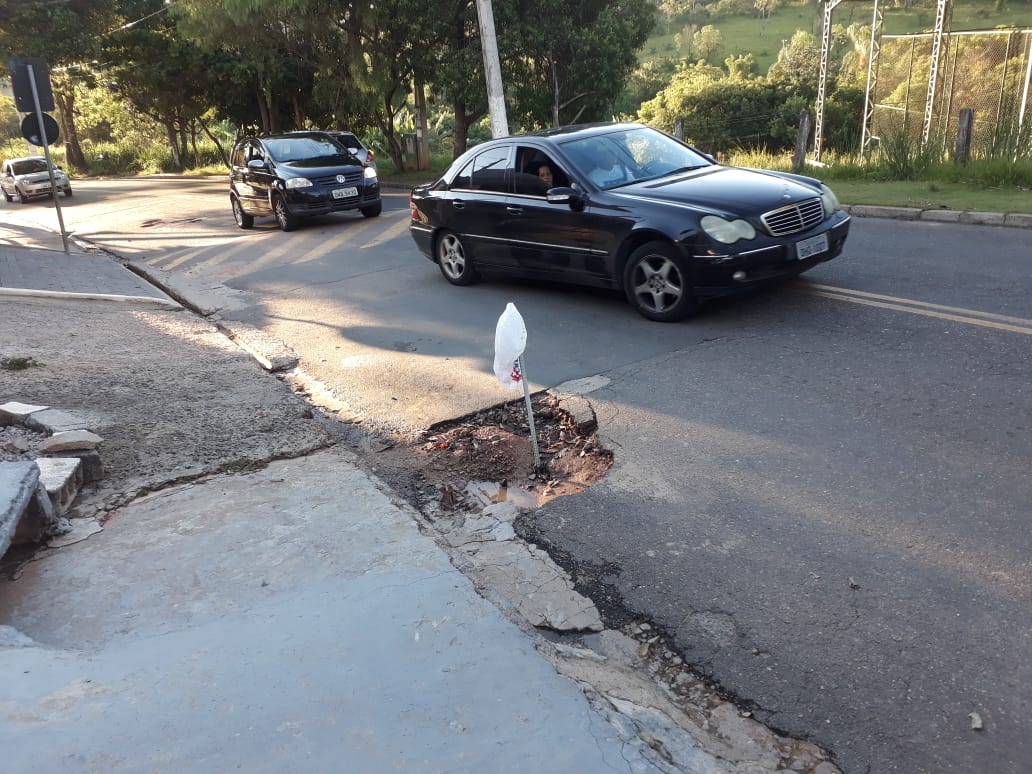 